Задание по ИЗО 7 класс на 29.04.2020        Дорогие ребята! Сегодня вам предстоит продолжить изучать тему «Дизайн вещно - пространственной среды жилища».Выполни тест, ответы пришли в виде таблицыДля связи Viber 89504097771,    ep04021970@mail.ru Тестовые задания:1.С помощью каких объектов интерьера можно разделить комнату на несколько функциональных частей?а. Журнальный столикб. Креслов. Спортивный уголокг. Стеллажд. Торшере. Ширма2. Определите, с помощью чего повышена функциональность комнаты?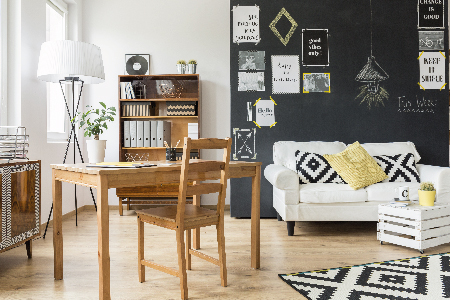 а. Совмещение кухни и гостиной в одной комнатеб. Трансформируемая мебельв. Многофункциональная перегородкаг. Цветовое зонированиед. Зонирование с помощью предметов интерьера3. Ваши знакомые затеяли ремонт в небольшой гостиной, с низким потолком. Теперь они просят у Вас совета: какие обои им подобрать для такой комнаты?4. Определите хозяина каждой из представленных ниже комнат.1.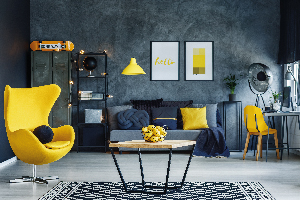 2. 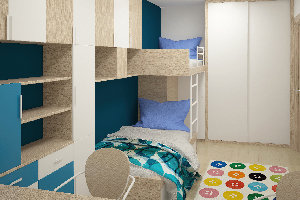 3. 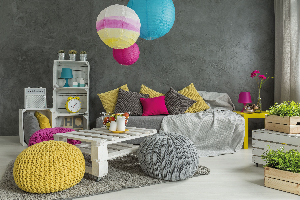 4. 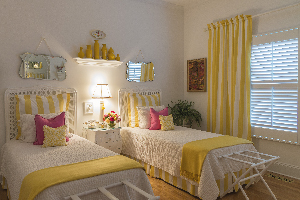 А. 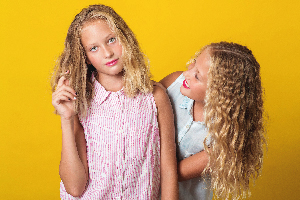 Б. 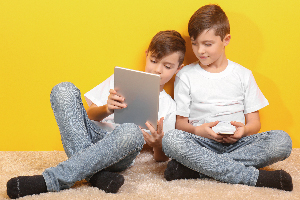 В. 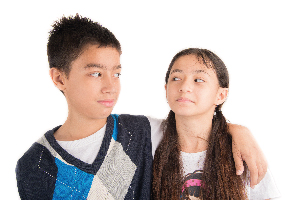 Г. 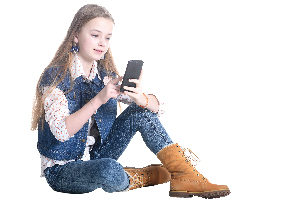 Д. 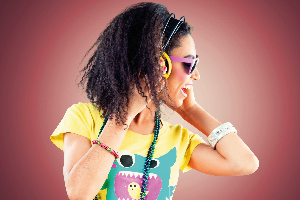 Е. 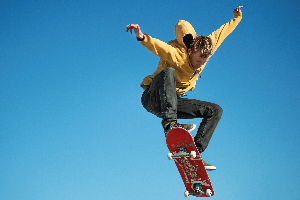 Номер ответаБуквы ответа1.2.3.4.1-…2….3-…4-…а.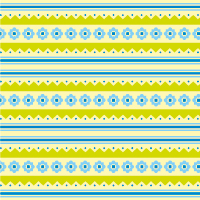        б. 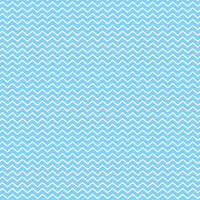 в. 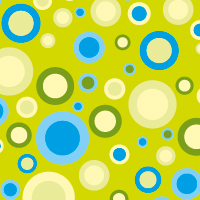 г. 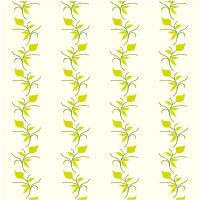 